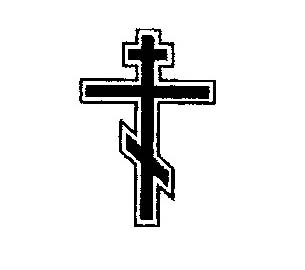 Русская Православная ЦерковьМосковский ПатриархатКемеровская Епархияправославный Приход храма Рождества Христоваж.р. Промышленновский г. Кемерово Дорогие прихожане.Приглашаем всех на Пасхальное Богослужение которое, состоится ночью с субботы на воскресенье. В 23.15 в субботу 27 апреля начинается полунощница перед святой Плащаницей по окончании которой, св. Плащаница заноситься в алтарь, в 00.00 часов начинается Крестный ход и собственно сама Пасхальная служба. Также вечером 28 апреля будет служиться Пасхальная вечерня в 15.00.Пасхальные яица, куличи, пасхи и т.д. будут освящаться в субботу после утренней службы (после 12.00ч.) и ночью после пасхальной службы (после 03.00ч.), также можно принести на освящение к Пасхальнойвечерне 28 апреля, которая будет служиться с 15.00 до 15.30ч.Приходской совет